Choose the correct option: 								4x1=4The sign in options:a)Picture password		 b) Password 			c) PIN 		d) All of them It displays  all the active applications on the desktop a)Task view 			b)Cortana Search box 	c)File explorer 	d) None of themWhich of these is not a software? a) Windows 10 		b) Office 2016 		c) CPU 		d) WordThis button is used to manage your files and folders.a) Task View 		b) File Explorer 		c) Settings 		d) Power.Write T for the true  statement and F for the false  one: 				4x1=4The taskbar is generally located at the bottom of the desktop. ___________________When you switch on a computer the lock screen appears. ___________________The Start button is present on the right side of the taskbar. ___________________A computer is of no use without an operating system. ___________________Fill in the blanks: 										4x1=4{Desktop, Icons, Software, Folder}The small pictures on the desktop are called _____________________A _____________________ is used to store a group of files.A _________________ refers to a set of programs that perform some tasks in a computer.The screen you see after the sign in screen is called ____________________________Answer the following: 								2x2 ½ =5How does a computer work?Give two examples each of computer hardware and software.Label the Start button, Start menu and Start screen in the following figure: 	3x1=3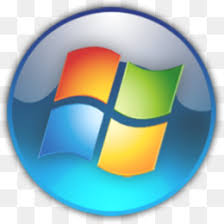 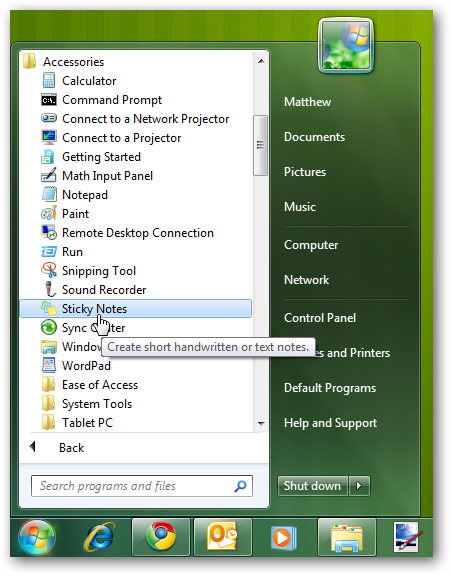 &&&&&& ALL THE BEST &&&&&&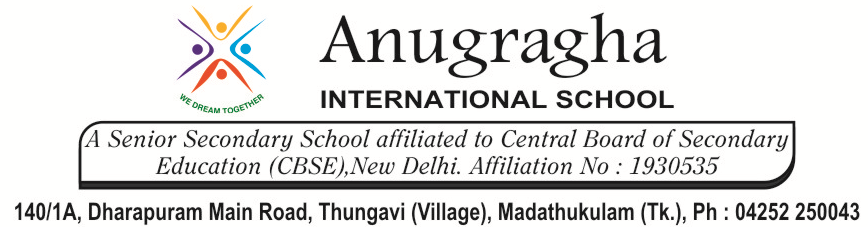 CRT-I-JUL-2019CRT-I-JUL-2019CRT-I-JUL-2019CRT-I-JUL-2019CRT-I-JUL-2019CRT-I-JUL-2019CLASSIIISUBSUBSUBCSLes:1 Operating systemLes:1 Operating systemLes:1 Operating systemDATE:MARKS:              /20MARKS:              /20